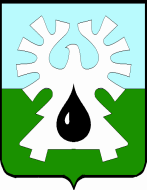 ГОРОДСКОЙ ОКРУГ УРАЙХАНТЫ-МАНСИЙСКОГО АВТОНОМНОГО ОКРУГА - ЮГРЫ        ДУМА ГОРОДА УРАЙ          РЕШЕНИЕот 26 октября 2023 года						                     № 72О внесении изменения в решение Думы города Урай от 27.09.2012 №79Рассмотрев представленный главой города Урай проект решения Думы города Урай «О внесении изменения в решение Думы города Урай от 27.09.2012 №79», Дума города Урай решила:1. Внести в решение Думы города Урай от 27.09.2012 №79 «О перечне услуг, которые являются необходимыми и обязательными для предоставления администрацией города Урай муниципальных услуг, и порядке определения размера платы за их предоставление» (в редакции решений Думы города Урай от 24.12.2015 №147, от 24.03.2016 №17, от 28.04.2016 №25, от 26.10.2017 №68, от 25.04.2019 №22, от 25.11.2021 №21) изменение, изложив приложение 1 в новой редакции согласно приложению. 2. Опубликовать настоящее решение в газете «Знамя» и разместить на официальном сайте органов местного самоуправления города Урай в информационно-телекоммуникационной сети «Интернет».Приложение к решению Думы города Урайот 26 октября 2023 года № 72«Приложение 1к решению Думы города Урайот 27.09.2012 №79 Перечень услуг, которые являются необходимыми и обязательными для предоставления администрацией города Урай муниципальных услугВыдача письменного согласия органа опеки и попечительства при трудоустройстве детей-сирот, детей, оставшихся без попечения родителей.Подготовка результатов инженерных изысканий и материалов, содержащихся в проектной документации.Проведение экспертизы проектной документации.Проведение государственной экологической экспертизы проектной документации.Выдача подтверждения соответствия вносимых в проектную документацию изменений требованиям, указанным в части 3.8 или 3.9 статьи 49 Градостроительного кодекса Российской Федерации.Получение согласования архитектурно-градостроительного облика объекта капитального строительства.Выдача документов, предусмотренных законодательством Российской Федерации об объектах культурного наследия, в случае, если при проведении работ по сохранению объекта культурного наследия затрагиваются конструктивные и другие характеристики надежности и безопасности такого объекта.Подготовка акта о подключении (технологическом присоединении) построенного, реконструированного объекта капитального строительства к сетям инженерно-технического обеспечения.Подготовка технического плана объекта капитального строительства.Подготовка акта приемки выполненных работ по сохранению объекта культурного наследия.Подготовка и оформление в установленном порядке проекта переустройства и (или) перепланировки переустраиваемого и (или) перепланируемого помещения в многоквартирном доме.Подготовка и оформление в установленном порядке проекта переустройства и (или) перепланировки переводимого помещения.Подготовка схемы расположения земельного участка или земельных участков на кадастровом плане территории. Получение заключения специализированной организации о нарушении естественного освещения в жилом или нежилом помещении. Получение заключения специализированной организации о нарушении строительных, санитарных и иных норм и правил, вызванных произрастанием зеленых насаждений. Подготовка  технического плана объекта индивидуального жилищного строительства или садового дома. Подготовка проекта реконструкции нежилого помещения. Проведение обследования и выдача заключения по результатам обследования многоквартирного дома. Проведение обследования элементов ограждающих и несущих конструкций жилого помещения.Выдача заключения по обследованию технического состояния объекта.Получение результатов и материалов обследования объекта капитального строительства. Подготовка проекта организации работ по сносу объекта капитального строительства.Подготовка и выдача акта (отчета) оценки рыночной стоимости налогооблагаемого имущества, находящегося в собственности гражданина и членов его семьи.Выдача заключения территориальной психолого-медико-психологической комиссии.Выдача документа, подтверждающего потребность в обучении в группе оздоровительной направленности.Выдача справки о наличии тяжелых форм хронических заболеваний, при которых невозможно совместное проживание граждан в одной квартире.Выдача справки о беременности несовершеннолетней.Выдача документов об отсутствии медицинских противопоказаний для занятий отдельными видами искусства, физической культурой и спортом.Выдача медицинской справки о состоянии здоровья ребенка, отъезжающего в организацию отдыха детей и их оздоровления.».  Председатель Думы города Урай                   Председатель Думы города Урай                 Глава города УрайГлава города УрайА.В. ВеличкоТ.Р.Закирзянов« _____» _______________ 2023 г.« _____» _______________ 2023 г.